Консультация для родителейБЕЗОПАСНОСНОСТЬ НА ВОДЕ,Уважаемые родители!У маленьких детей обычно отсутствует природный страх перед водой и поэтому они смело лезут в нее, совершенно не осознавая грозящие им опасности.   Дошкольники часто не способны адекватно оценить уровень угрозы, а значит, основная задача по обеспечению их безопасности на воде ложится на родителей.                                                                                                    Малыши малышами, а взрослый должен неусыпно контролировать процесс купания детей, тем более дошкольного возраста, когда ребенок еще достаточно слаб и не организован и когда он может утонуть в считанные минуты.Беспечность детей и их радость теплым денькам понятна. Но ребенок не всегда правильно оценивает уровень опасности того или иного развлечения. Научить ребенка быть осторожным, не рисковать своим здоровьем и жизнью, не допускать опасных для себя ситуаций это задача, обязанность и ответственность взрослого человека.      Ознакомьтесь  и разъясните вашему ребенку  основные правила поведения, на воде используя простые  и понятные правила безопасности на воде.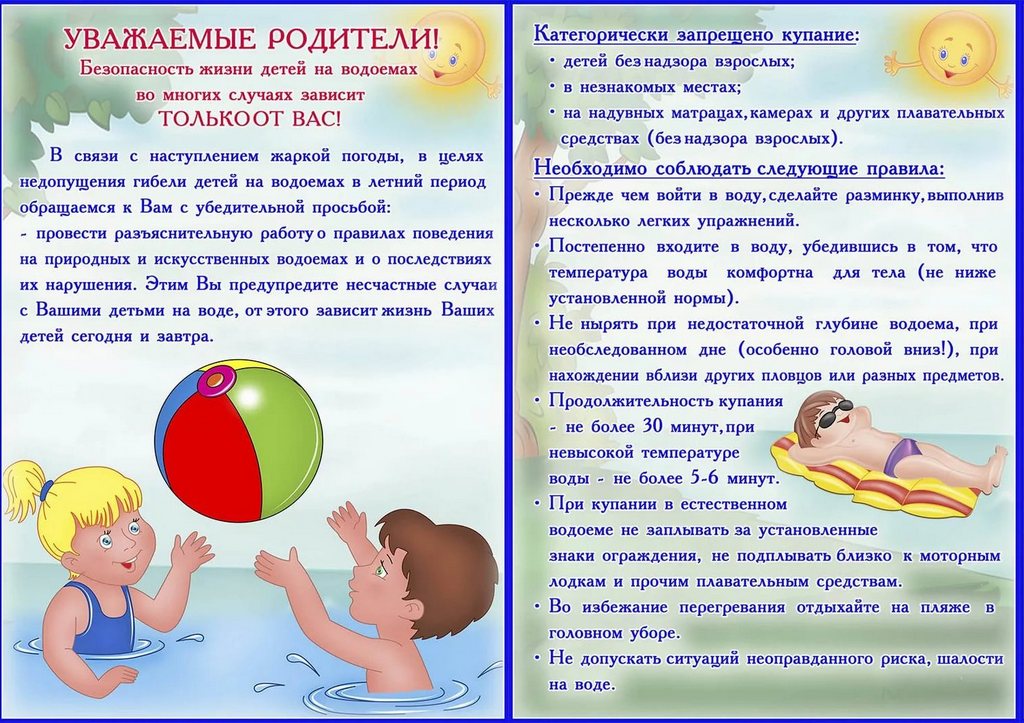 Правила безопасности на воде, купание в открытых водоемах.•        Для плавания используйте лишь круги и жилеты, предназначенные для применения в открытых водоемах, у них должны быть толще стенки и, желательно, несколько автономных камер. Чтобы ребенок не утонул при проколе одной из них.•        Всегда будьте возле ребенка, который в воде. Не отводите от него взгляда. Дошкольник может за секунду уйти под воду и захлебнуться.•        Старайтесь не брать дошкольников кататься на лодках, водных велосипедах и других плавательных средствах, это может быть опасно. Но даже если и берете малыша, всегда надевайте на него еще на берегу спасательный жилет.•        Плавайте в специально отведенных местах с чистым проверенным дном, и где есть спасатель и медицинский пункт.•        Если вы плаваете с детьми на природе, то выбирайте чистое мелкое место с течением меньше 0,5 метра/секунду. Предварительно проверьте самостоятельно дно, оно должно быть не топким и без острых предметов. Всегда будьте возле малышей.•        Не разрешайте дошкольникам заплывать далеко от берега и нырять на мелких местах или там, где незнакомое дно.Общие правила безопасности родителям при купании дошкольников.•        Никогда не купайтесь в непогоду.•        Всегда разъясняйте детям правила поведения на воде и не подавайте им дурной пример.•        Никогда не ведите детей купаться в нетрезвом состоянии.•        Наблюдайте за купающимися детьми.•        Контролируйте эмоциональное состояние дошкольника, чтобы заигравшись, он не нахлебался воды.•        Если ваш дошкольник уже хорошо плавает и ныряет, то не позволяйте емунырять в местах, где глубина меньше, чем 2,5 метра.•        Не разрешайте дошкольникам плавать в одиночку, всегда находитесь на расстоянии до метра от них и подстраховывайте малышей рукой, даже если ребенок плывет с надувным кругом или жилетом.•        При купании старайтесь, чтобы всегда на дежурстве был спасатель или инструктор, но никогда не рассчитывайте только на них, помните, что вы в первую очередь отвечаете за безопасность собственного ребенка на воде.•        Следите, чтобы маршруты плавания маленьких детей не пересекались со старшими, это может привести к травме.•        Не купайтесь с детьми в местах, где это запрещено.•        Не заплывайте за буйки, не прыгайте в воду со скал или в местах с неизвестным дном.•        Старайтесь держать ребенка в поле своего зрения, когда он находится в воде.•        Для детей, которые плохо плавают, применяйте специальные средства безопасности, надувные нарукавники или жилеты.•        Строго контролируйте нахождения ребенка в воде, чтобы избежать переохлаждения. После купания в соленой воде необходимо помыться пресной.•        Более взрослые дети подросткового возраста, если и идут сами к водоему, то должны плавать только в специально отведенных для этого местах с безопасным проверенным дном, при отсутствии глубоких ям, сильного течения, водоворотов или больших волн.•        Достаточно взрослые дети уже должны знать не только правила поведения на воде и уметь плавать, но и обладать навыками поведения в критических ситуациях. Они должны понимать как себя вести, если судорогой свело ногу, уметь определить тонущего человека, оказать первую медицинскую помощь и т.д.•        Научите азам техники спасения утопающих, если вы не можете сделать это сами, то сходите к инструктору по плаванию.Используйте простые понятные правила безопасности, а также стихи, картинки и рассказы, разъясняющие их.Например, стихи:	В воде плескаться будем мы,У берега, где мама нас поставила,Совсем мы не боимся глубины,Мы просто водные все знаем правила!Мы правила купания все соблюдаем на воде,Поэтому мы знаем, что никогда не быть беде.Мы малыши послушные, родителей мы любим,И оттого знаем правила, и никогда их не забудем.Итак, дошкольникам необходимо четко усвоить следующие правила безопасности на воде:·  Нельзя заходить или заплывать глубоко в воду.·  Нельзя плавать в воде без присмотра взрослых.·  Нельзя нырять в воду, там, где мелко, там, где твердое или острое дно.· Не ныряй в маленький надувной бассейн.· Нельзя нырять в воду с лодок.· Нырять в воду можно только там, где хорошее дно, достаточная глубина, и где тебе разрешают взрослые, которые должны быть рядом.·  Нельзя ходить по краю причалов, пирсов, волнорезов и других мест, откуда можно упасть в воду.·  Не надо долго находиться в воде, можно сильно замерзнуть.· Когда играешь с детьми, запрещено их толкать в воду или удерживать под водой, они могут захлебнуться.· Нельзя купаться во время плохой погоды.· Правило для тех, кто не умеет плавать или плохо плавает - когда купаешься, используй надувной круг, жилет, нарукавники.· Не заплывай далеко от берега даже на надувном круге или в жилете - это опасно. Они могут лопнуть ты и начнешь тонуть.· Если ты видишь, что кто-то тонет или кому-то плохо, сообщи об этом взрослым.· Если ты наглотался воды, замерз, у тебя судорога или просто плохо - выйди из воды!· Будь осторожен на берегу реки, озера или моря, там могут быть ямы даже недалеко от берега.· Нельзя играть в воде в игры связанные с захватами соперника и удержанием его под водой, твой товарищ может захлебнуться и потерять сознание.Не игнорируйте правила поведения на воде и не разрешайте делать это детям.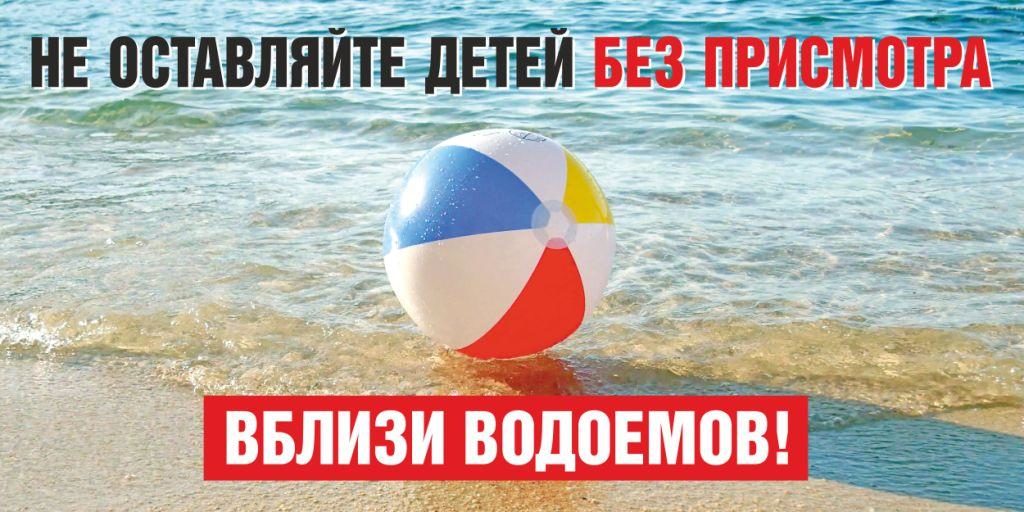 